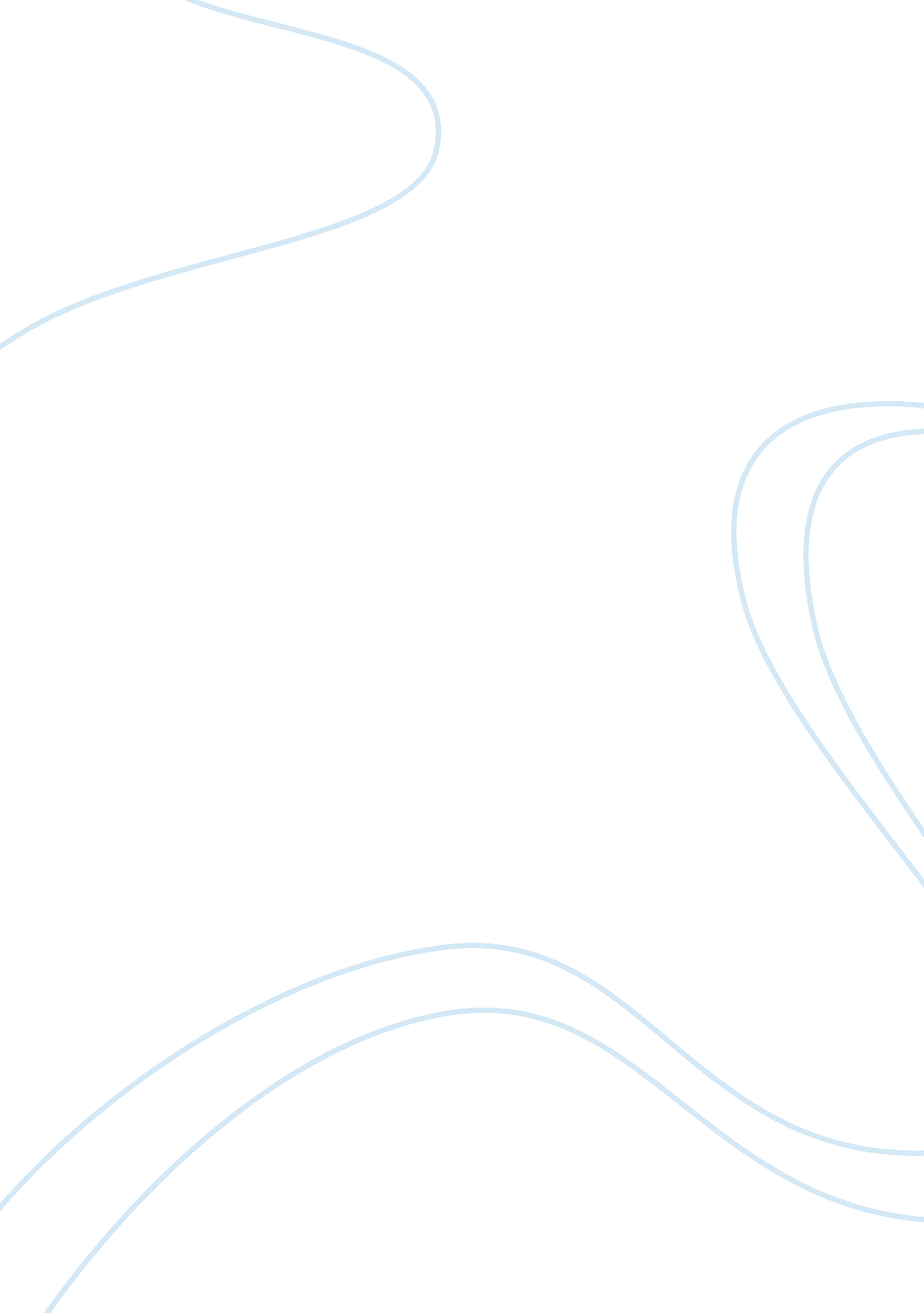 Writing compelling and logical essaysEngineering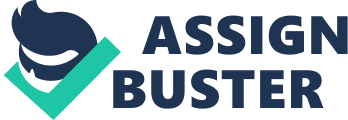 Engineering physics, Environmental engineering, Industrial engineering, Materials engineering Ceramic engineering, Metallurgical engineering, Polymer engineering and more. Writing compelling and logical essays is the key to the successful completion of your degree. If you are struggling with engineering essays, Evasiveness offers the best solution. Our team of experienced and knowledgeable writers is trained to write the best quality essays that are well researched essays free from spelling and grammar errors and plagiarism. Our professional writing team is available 24 hours a day online, so you can get your essay writing task completed on time, no matter how short your deadline is. Engineering essays require a lot of research. You must first choose a topic you are interested in depending on your domain and essay writing goal. Another major consideration is your writing style. Your style can be argumentative, comparative, informative or descriptive. Many popular colleges today require applicants to write engineering essays to get admission. If your essay is well written, you can enhance your chances of getting into the college of your choice. Choosing a common topic to write engineering essays can reduce your chances of getting good grades. You can take a fact or information relevant to the subject that proves your skills and knowledge in that specific area. Start your essays with the history and origin of the topic to make them interesting. You can mention some of the noteworthy experts and critics who have made a significant contribution in this field. It is also important to include some of the latest news and developments in the field. This will make your essay readable, persuasive and impressive. After you bring your essay to a logical conclusion, do not forget to give credit to all your sources and references. If you have a good command over English language, you can write essays that reflects your strong opinion on the subject. Ensure that the style of writing is simple and easy to understand. Keep your paragraphs small and include sub-headings if necessary for more clarity. 